
Муниципальный Совет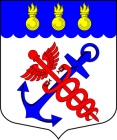 внутригородское муниципальное образование Санкт-Петербурга муниципальный округ Морские воротаРЕШЕНИЕ03.10.2019										            № 05/03В связи с началом работы Муниципального Совета муниципального образования муниципальный округ Морские ворота шестого созыва, руководствуясь ст.39 Устава внутригородского муниципального образования Санкт-Петербурга муниципальный округ Морские ворота,СОВЕТ РЕШИЛ:1. Утвердить Ревизионную комиссию муниципального образования муниципальный округ Морские ворота в составе: - Председатель 	- Шабунин Виталий Викторович.- Члены комиссии:	- Белый Сергей Леонтьевич;			- Лобановский Александр Олегович;			- Павлов Павел Игоревич.2. Контроль за исполнением настоящего Решения возложить на Главу внутригородского муниципального образования Санкт-Петербурга муниципальный округ Морские ворота А.А.Привалова.3. Настоящее Решение вступает в силу с момента принятия.Председательствующий,Глава внутригородского муниципального образования Санкт-Петербургамуниципальный округ Морские ворота						 А.А.ПриваловОб утверждении Ревизионной комиссии